DONT GET BLOWN OVER BY THE EVER- INCREASING STRONG WINDS OF PROPHETIC HAPPENINGS      The Deluge of prophetic events happening now is becoming overwhelming to those of us who are keeping up with the progress of Yahuwah’s judgment of America and earth’s people as a whole.          This deluge of events is like straight-line 200- mile-an-hour winds, blowing reality as it is directed by the human servants of the fallen ones. What people do not understand is that it is all in the Bible over and over, as part of the time-period before the return of Yahushua Messiah to rule and reign as King of kings and Master of masters.      Of course, the great falling away is happening where as high as 95% of America Christians, and Western-world-culture Christians, are denying that the Bible is even the “Word of God.” They are denying the Deity of the Savior. They deny that the Bible contains validity as a world-impacting message.       Religious Christians and Messianics continue on pecking in the chicken coup for bites of grain, when over their heads fly the eagles with wings outstretched, locked into place, soaring on the winds as the winds increase in intensity. However, even the eagles will have to find shelter at some point. But, until then, they soar, and when shelter is needed, they do not cower - they simply rest. Be like the eagle, soar as long as possible, and when it comes time to just rest, then rest.     Messiah told us: “work while it is still day, for night comes when no man can work.” Are you working for the Master – hearing, obeying, going, lightening all that is part of this world to take on the mantle of an overcomer? There is a “Judgment Seat of Messiah,” where the rewards for obedience and good work for Him are rewarded. The Word also shows what happens to those who presumed they were OK with “God,” and did nothing to serve the Master Yahushua Messiah, little to no obedience to the Word – either the Logos (written Word) or the Rhema (the personally spoken Word to the spirit).        The deluge, the intense outpouring of prophetic events is mixed with the greatly increasing winds of the fallen destroyers, that have told us of the happenings we’re seeing for millennium. We want to join with the wind of the Spirit of Yahuwah and blow as He directs us.  MANY TOPICS ARE DISCUSSED IN THIS POINTED LIST OF CURRENT NEWS      Laws being made to silence truth-tellers who do not align with the accepted rhetoric of the global government.     WWIII is not only being provoked but is being made inevitable as Russia now knows.America is being left helpless, abandoned, without military might enough to save the people in America.       Russia now openly stating that hitting the US with nuclear weapons is inevitable.     The U.S., NATO giving Russia no other choice but to attack America …      Prophecy and reality that an American civil war will precede Russia’s Attack     “Mike from around the world” - His dream of what causes the civil war      NO Elections in 2024 – definitely NO elections by the American citizens     US nearly defenseless as 10 of our 11 aircraft carrier Navy war-ships are docked on the East and West Coast of America.      America provoking was again on the Syrian – Iraq border.     Ukraine experiences heavy losses from Russian combat. Ukraine being destroyed.      The use of weather warfare in America to bringing about needed disasters to corral the people and force them to accept government orders.     The “Unprecedented Path of Hurricane Idalia.      The horrors of what America did to the poor of Maui and what will be done all over the United States      CIA Agent Confesses We Created Adrenochrome Farms Where Millions of Kids Are Sold to VIPs. (Separate and thorough article will follow on this topic)     Beast-ruling rhetoric from WEF     Famine has been seriously created.     Weather warfare a reality since 1947     Disease being created in laboratories with DNA-changing vaccines to destroy the body and implant nano-technology      The taking of property away from all humans to put them in 15-minute cities – that is, those left alive, if any after the nuking and the clean up by China, and all the other violent people being brought in through the southern border.      The goal of killing 8 billion people off planet earth, all cattle, sheep, goats, chickens      People will eat what is created in labs, with bugs and slugs.        The continuation of all means of death for the erasing of human kind and all life on earth – i.e. the destruction of earth’s atmosphere and the ending of photosynthesis      The ending of fertility – the continuation of human babies by humans – babies created in test tubes now being accomplished – but without eternal spirits      The continuation to return earth to Genesis 1:2 and the reign of the fallen ones     Now I will give you some news clips and notes from articles and videos that address these very real happenings.      I also share with you the crackdown on truth-news on the Internet, on videos, on YouTube, on any public means, if it does align to the official Luciferic world government, will be removed. We knew it was going to happen but now it is happening. Alternative news that bucks up against the “official rhetoric” is going to be taken off all media. That will include anyone who uses Bible verses to stand against what is “legal” in Beast society. For example, right now, it is being discussed that and proposed by the United Nations that pedophilia should be legalized, for it cuts down on population growth, as does the LGTBQ agenda, and the gender change agenda. Of course, legally, the children have no right to protest their being sexually used. Note also that the Babylonian Talmud encourages pedophilia, and abortion.      Please refer to: “Quotes That Will Forever Destroy Damning Illusions,” Mikvah of Israel, Our Eternal Inheritance #62.0.      Human sacrifice and cannibalism is part of the sex trafficking agenda, the offering of babies and children in sacrifice to Lucifer/Satan. This is going on in Hollywood, under the White House, under the Pentagon, under the United Nations, in tunnels under schools, - anywhere it can on earth it is being done.     Excerpts from just a few articles that clearly reveal what is happening all at once. Treasure Truth, because the laws that came into effect on August 25, 2023 in the EU affect the whole earth, particularly the U.S., which focus on taking off the internet anyone who speaks truth and does not align to the “public rhetoric” of the Global Elite.JUST A FEW EXERCPTS FROM A FEW ARTICLES AND GENERAL OVERVIEWS OF WHY THINGS ARE THE WAY THEY ARE     Just remember that when we talk about ISIS, the Muslim Brotherhood, Al Qaeda, we’re talking about CIA-created terrorist groups to foster war in nations and open the doors for America to come in against them.  Almost 100% of America’s Wars have been started by America, or by American manipulation to reach the goals of a few, many are Banker’s Wars, in which the goal is billions of dollars in the pockets of a few. What is being provoked by using Ukraine is the same. World War I, US Bankers paid to have Czar Nicholas of Russia and his family killed so that Communism could be created, Stalin could kill multi-millions of Russians, and Russia set up for WWII.      World War II:  Banker’s created this war so that they could sell weapons to both sides and so made millions of dollars for the few involved. WWIII is the same. Those who know how to “money launder” are doing so and making millions, even billions of dollars.     Every war is for some reason to prosper the ultra-rich. Afghanistan was a war to stop the Taliban from burning the opium and cocaine fields of America in Afghanistan. Afghanistan is the major crossing point for drug smuggling by America all over the world. Ukraine is a center for sex-trafficking of children. Please refer to:  Mikvah of Present Reality #122 “The Drug Trafficking That Funds America’s Wars For A New World Order.”     When you realize that America was created originally by secret societies in Europe to use it as a means of bringing the world government to power … it was given to Lucifer to rule from its beginning. Yahuwah brough in many who loved Jesus, and for a while it looked like America was a “Christian nation.” However, Obama was dedicated, and outspoken about changing all that. He was trained in Saul Alinsky’s Rules for Radicals, as was Hillary Clinton - a manual on how to make a nation a communist nation.      Quite a few years ago, I began noticing how America was conforming to the Communism of China. Having been inside China many times in 3 visits, I began seeing patterns emerge. Beginning openly around January of 2020, we all began seeing the signs of a coup by China to take over America and make it a communist state.      Approximately 95% of elected officials of our government, Federal and State governments in the U.S., are on the take for millions of dollars each from China. Some of the officials and leaders are hybrids, Nephilim clones. It is said that “China owns America.” Yes, actually it owns great parts of America. China loaned America lots of money. America couldn’t pay it back. So, America began giving China large parts of land in America as payment on the debt. Most all National Parks are owned by China, for example.      Prophetic fulfillment as we move into “great tribulation” is getting to be like putting trash in a trash compactor. Throw the switch and it is pushed down tight towards the bottom of the compactor. But, when enough trash is put in it, even after being pushed down tight, and the trash reaching up towards the top too, there is still more room for more. It’s like that – all prophetic events spoken of from Genesis through Revelation regarding our days before “the day of Yahuwah,” when Messiah returns with the wrath of His Father, and finds almost no one left alive on earth, are coming to pass.      In this brief article, I give you now-information that has taken place, is taking place, or in the process of taking place in the near future.     From specific articles recently:Barak Obama attacked Syria during his fun and games he called “Arab Spring,” in which his goal was to destabilize the entire Middle East. He just about accomplished his goal.  Except that Russia came in to support Bashar Assad and protect the Christians that U.S.-created terrorist groups were slaughtering, and Kurds included – groups like ISIS, and smaller groups of terrorists, who moved into northern Iraq. Now, the evil has returned:      “U.S. Attacks Styrian Army Checkpoint” September 2, 2023 Hal Turner reporting: ““The armed forces of the United States have directly attacked a Checkpoint of the Syrian Arab Army (SAA), near the Iraq border. The Americans claim they were going after "terrorists" but hit the regular Syria Army in error.   Few believe this explanation; least of whom is Russia. The Russian army has told the American army `Do not make an error like this again because if you do, we will not make any error when we defend Syria from such attacks." The American strike took place at a checkpoint near Abu Kamal, by the Syria border with Iraq as shown on the map below: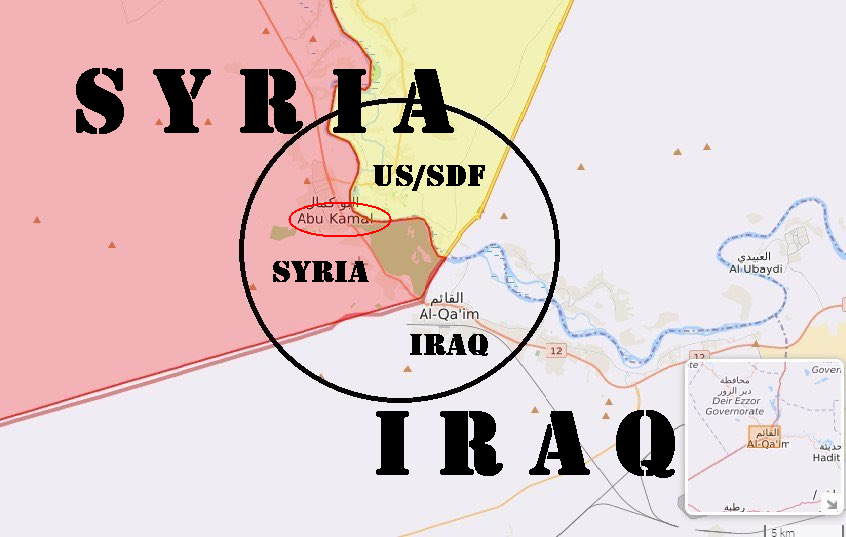       The Ukraine situation is also related to the latest strikes by Russia inside Syria.The US and its NATO vassals have been making life miserable for Russia inside Ukraine; now Russia is making US/NATO life miserable inside Syria.BIG CHANGES COMINGFriday-night into Saturday, the Hal Turner Radio Show came into possession of information about a very sudden, and significant deployment of US military aircraft mechanics to Iraq.  The first batch of Helicopter mechanics will deploy within the next two weeks, and a VERY large number of additional aircraft mechanics will follow later in September.     Clearly the US is upping its presence in Iraq, near Syria, and many observers are wondering if the US and Russia will face-off inside Syria soon?      Syria has repeatedly told the US to remove its forces, and the US refuses. The US does not have permission from the Syrian government to be in the country, nor does the US have any mandate from the United Nations.     One allegation against the US that keeps coming up is the ongoing THEFT of Syrian Oil under the watchful eye and protection of US troops in Syria.  Syrian oil fields are under American control and at least $30 million a month in Syrian oil is being stolen, smuggled on tanker trucks into Iraq, shipped to Turkey for slight refining and repackaging, then sold on the open market.  … If the Syrians and Russians want US forces out, there will be no better time to do that than in the next couple weeks.  Perhaps that is why the US is now deploying more forces and resources into Iraq?Next battlefield: Syria? Stay tuned.”Article #2      Russia Talks About Nuking the US Being Inevitable September 5, 2023 by Michael Snyder     “Most Americans have absolutely no idea how close we are to nuclear war.”      Folks, do you not know that Russia’s goal is to protect their homeland, and to “denazify” Ukraine, as was said when Russia was forced to enter Ukraine last Winter? It was not what they wanted to do. The U.S. has provoked war with Russia over and over. Now, we want to go back into Syria – for what? To provoke Russia to once again come into Syria to protect Christians as they did during Obama’s “Arab Spring” evil? Russia will protect Syria. Then you have Israel provoking Iran inside Syria, crossing the north Israeli border into Syria to bomb Damascus over and over, supposedly to hit Iranian targets.       The lies for over 20 years that Iran had no nuclear weapons but were getting them – what a disgusting bunch of lies. Iran has had nuclear weapons, and highly sophisticated weapons from North Korea, China and Russia. They have a massive army – top ground and under the ground.“Last week, Russia has announced that its Sarmat strategic missile system, which can reach the U.S., has been put on combat duty.”     “The Russian defenses are extremely well-prepared, and tens of thousands of Ukrainian men have already been slaughtered during futile attempts to break through Russian lines. Russia has technology and weaponry that America does not have, same with China, same with North Korea. America has sent most all of our weapons to the Ukraine to be sold on the black market for the U.S. elite to collect on.     Folks, the Ukraine is the world’s transfer point for child trafficking, for drug smuggling, for all kinds of evil. Ukraine’s children are being regularly kidnapped to be sold on the black market.      “Russian Defense Minister Sergei Sholgu offered such a show of alliance to North Korea during his meeting with Supreme Leader Kim Jong Un in July. Just this past weekend, Russia’s Ambassador to North Korea, Alexander Matsegora, told Russian media that it `seems appropriate’ to include North Korea in Joint military drills between China and Russia. The stage is being set for the hot phase of WWIII.”    Most Americans believe all will be well. Most Americans live in a fantasyland of their own making, or have a religious belief that “God” is going to make it all right for us here because America is good, “God loves me,” and “nothing’s going to happen to us.” It’s like they’re already for the Beast rule and don’t know it.Article #3:      “Ukraine Heavy Losses From Russian Combat” from September 5, 2023 Hal Turner The news media of America says that Ukraine is winning this battle that the U.S. staged and set up to happen, yet, nothing could be further from the truth. “Ukraine Counter-Offensive: Absolute Failure! 66,000 Dead – 7,600 Heavy Wespons Destroyed” “Ukraine has suffered heavy losses during the three months of its summer counteroffensive against Russia but has failed to achieve its goals at any part of the front line.”      Joe Biden, Hunter Biden, Zelensky – all involved, American Bankers included, are making a fortune off this war they are provoking. At the same time, America is being emptied of weapons, and planes, and is beaching the Navy as a whole.Article #4: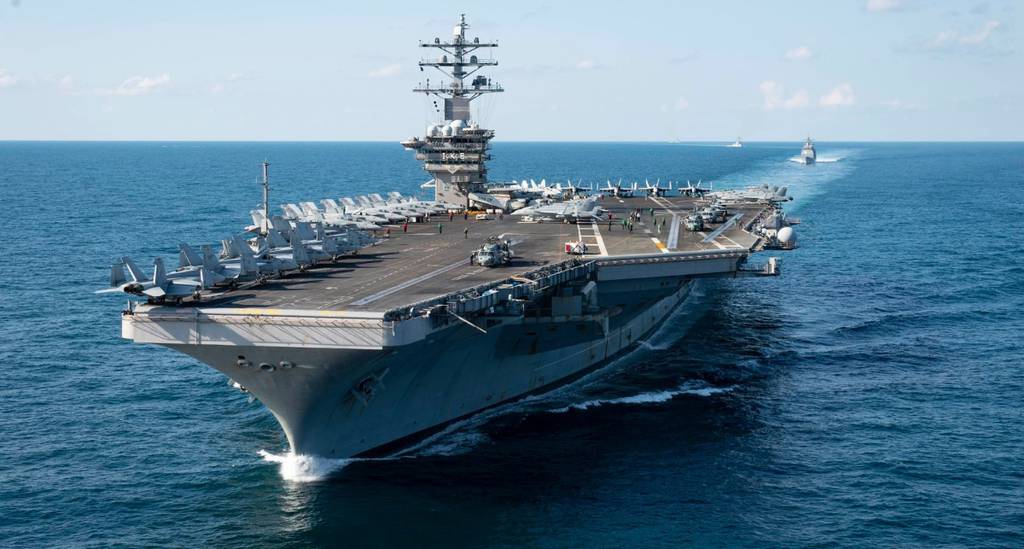      “U.S. NEARLY DEFENSELESS TEN U.S. AIRCRAFT CARRIER GROUPS IN HOME PORTS ONLY ONE IS AT SEA, HAL TURNER September 5, 2023“Yes, folks, take this to heart – 10 of America’s chief Navy air craft carrier battle ships are now sitting either on the west coast or the east coast of America. Only 1 is left in international waters. WHY?”     As Steve Quayle comments: “Sitting Ducks are Dead Ducks; This is a sign of madness or worse!     Our military is “woke” and broke – weakened - and almost all overseas. Very little is left in the US to protect the U.S. – almost all ammunition is overseas. There is a pending draft to draft those America wants dead – mostly Christians – male or female. Whoever gets drafted now, will never return home.      After the deadly withdrawal from Afghanistan, leaving thousands of our soldiers there to be killed by the Taliban, while bringing Afghanistan military units into the U.S. at the same time, leaving thousands of U.S. civilians in Afghanistan also to die, the 90+ BILLON dollars-worth of planes and sophisticated weaponry left for the Taliban was sold on the black market – a lot of it to China. Same with what was left in Iraq in Gulf War II to be sold on the black market. And who gets the money? Those in Washington D.C. who hide behind grand titles, elite, politicians, like the President.Article #5:     And now: “E.U. U.S. News New Law crack down on `disinformation’: Defense Department to Crack Down on “Disinformation” on Social Media with the Help of A.I.” by Jamie White Alex Jones Infowars – September 3, 2023      Basically A.I. is going to try to snuff out “disinformation as they see it – all over the  world, cracking down on the U.S. hard also.     “Of course, given all the information revealed by Twitter Files, the true purpose of government censorship initiatives is not to fight malign `disinformation,’ but to silence conservative viewpoints, such as it did with Covid, the 2020 election, the Ukraine war, the Hunter Biden laptop, and more.”      In other words, any use of the Bible that they consider inappropriate – as in condemning what is evil in Yah’s sight, or any truth that exposes the plans of the enemy or the working of the Beast system as it rises to power, will be dealt with by removing the “problematic reporters.”Article #6:     European Union to Control What Americans Read or Hear Online They Call Illegal Content – the Digital Service Act. September 1, 2023 All News Pipeline“Assassination of Independent Media: The European Union to Control What Americans See Online – “Illegal Content,” Is Any Information Not In Compliance With EU or Member State Law” September 1, 2023 Susan Duclos reporting.     This law went into effect AUGUST 25, 2023. “By large online platforms, which will, without a doubt, affect every internet user no matter what country they live in.”     These platforms are: Alibaba, AliExpress, Amazon Store, Apple AppStore, Booking.com, Facebook, Google Play, Google Maps, Google Shopping, Instagram, LinkedIn, Pinterest, Snapchat, TickTock, X, formerly known as Twitter, Wikipedia. YouTube Zalando, Bing and Google Search.”     “Illegal content is defined as including any information that in itself or in relation to an activity is not in compliance with EU or Member State Law…For Google/You Tube (owned by the same company) this won’t be an issue because they have been censoring what americans see for years, and still doing it.”      “Americans will not have the Europeans controlling what they are able to find when using Google or Bing search engines, beaus it is not EU approve, it must be removed or risk that 6% annual turnover in the E.U. americans will not be able to find anything but the official narrative on social media.”     It means that the two search engines named – Google and Bing – would be almost worthless for Independent Media readers to use if they want something other than the `official narrative.”… The E.U. and its member states will now be able to affect American elections, including the 2024 presidential election, by simply flagging content that they deem illegal. So, censorship of truth is now in effect, more so than it has been.”Article #7:      “The Unprecedented Scheduled Path of Hurricane Idalia” video by Dane Wigington, geoengineeringwatch.org:      “Did Hurricane Idalia follow a trajectory that was laid out by nature?” No! “The U.S. Military first initiated hurricane modification operations in 1947 with project Cirrus. What do frequency transmissions installations play in the steering of Hurricane Idalia and every other hurricane that the controllers use to carry out possible agendas and objectives?” As he reports, it was a planned hit on Florida to divert Governor de Santas from running for President and concentrate on cleaning up the disaster in his home state.      Please go to geoengineeringwatch.org to learn how weather has been manipulated 1947 and today, as predicted by President Johnson, we own the weather, as he said: “Those that own the weather, own the world.”     Article #8:      A Draconian New Law Went Into Effect August 25, 2023 That Institutes Extreme Censorship of the Internet on a Global Basis August 29, 2023 Michael Snyder     “The Internet has changed forever! And most people living in the United States don’t even realize what just happened. A draconian new law known as the `Digital Services Acts’ went into effect in the European Union on Friday, August 25, 2023, and it establishes an extremely strict regime of internet censorship that is far more authoritarian than anything we have ever seen before…So, even though this is a European Law, the truth is that it is going to have a tremendous impact on all of us.      The European Union’s Digital Services Act (DSA) has officially gone into effect. Starting on August 25, 2023, tech giants like Google, Facebook, and Amazon and more, must comply with sweeping legislation…there will be 19 giant online platforms that will be forced to comply to this new law.     But, starting February 24, 2024, the Digital Services Act will start applying to a much broader spectrum of online platforms that have fewer than 45 million monthly users. We are being told that this new law will establish lar rules that online platforms must follow. That will include censoring anything that is deemed `false or misleading’ under the Strengthening Code of Practice on Disinformation.’ … And it doesn’t matter if material that European bureaucrats consider to be `false or misleading’ is actually false or misleading at all. What matters is that if online platforms do not comply with what they are being told to do, the will pay deary.”     I ask, who are the “they” behind the E.U. enforcement of what is deemed “illegal or misleading?” The fallen angels under Lucifer of course.Snyder goes on to report: “Under this Orwellian regime, a team of hundreds of unelected E.U. bureaucrats will decide what constitutes disinformation and instruct BIG Tech firms to censor it… The DSA’s `trusted flaggers’ are entities proven expertise in flagging `illegal’ contents to platforms.      If you post something that someone in Europe might see, your content coms under the jurisdiction of this horrifying law. So, you need to brace yourself for a level of Internet censorship that none of us have ever seen before…As it turns out that the Federal Trade Commisssion actually sent officials to Europe in March (2023) to assist with the implementation of this new law ON US SOIL… From this point forward, it is going to become much more difficult to share alternative views on the internet.”     “The god of this world,” Lucifer, and his fallen angel and Nephilim army, has been turned loose to do his worst, and then Yahushua will put a stop to it. There would be a 120-year span, when “those who are also flesh,” would be allowed back on earth to begin the end-time process, but during the 120 years, the Spirit of Yahuwah would be “striving” with the fallen ones, holding them back. This began in 1896. Please listen to the two podcasts on Genesis 6, under “Audio Teachings.”     The 120 years giving the main pre-flood fallen ones ended on Yom Teruah 2015, September 23, going into 2016 on the Creator’s calendar (Tishre 1). From that point onward, the Spirit of Yahuwah has not been “striving” or holding the forces of Lucifer back, thus tribulation has gone forth and now we enter the dark times.     On that very day several things happened in fulfillment of Scripture, of prophetic words from Yahuwah’s servants, and historically, like the 70 years allotted the U.S. as in Jeremiah 25 – which began in August of 1945 and ended we entered 2016 on the Creator’s way of reckoning time, Tishre 1, September 23, 2015.       Michael Snyder concludes: “And that is going to apply to every other independent journalist as well. For a long time, the Internet allowed ordinary people like you and ordinary people like me to share truth with a world that was desperate for it. But, now, the gatekeepers are exerting a draconian level of control, and the Internet will never, ever be the same.”     The Beast is preparing to take his throne and rule the world. Revelation 13 is taking place. If you’ve followed my articles and podcasts at least since January 1, 2020, you’ll see the rapid fulfilling of all 223 prophecies of the Word that come before the return of Yahushua, as in Revelation 11:15-19, Revelation 19.     Next, I want to share some more things that have come out regarding the Maui fires, and the hurricane Idalia that hit Florida recently. I’ve been teaching about the geoengineering of weather warfare for many years, what’s in the chemtrails, the destruction of food crops purposely, the starting of fires purposely, the creation of storms that are destructive, and on and on – most under the Mikvah of Present Reality, as well as the rising of the utter takeover of Lucifer, who now, with all the fallen ones at his disposal, is giving “his time” as it was before the Flood of Noah’s day. Only time, if Yahushua Messiah does not return, no flesh will be saved alive on planet earth. The fallen ones want to take earth back to Genesis 1:2 – “without form and void” except for their rule.     On September 2, 2023, on broadcast, Steve Quayle made these observations: 
“It’s a real thing. All who report the truth by any means is in danger now of being removed from the Internet. The old gods are back, the fallen angels have come back” through the “gateways,” portals, stargates, from other dimensions. Earth’s people are now being prepared for the takeover by the 7-headed Beast of Revelation 13. The alien agenda is in the works now, and the world will receive them as “saviors.”      Now I will report on the events more recently that pinpoint what the Maui fires were all about. Clearing the land area for takeover is one of them. Quayle, in his September 2, 2023 broadcast says “The Covid thing was an act of war…Yes, lots of acts of war lately. Energy weapons – Maui fires – energy beans could even have come from a satellite – 3 lights were seen the edges of the weapon…       During a Steve Quayle interview by Doug Hagmann August 31, 2023, he discussed more about Maui. “A black wall is being erected so people cannot see – so people cannot go back to their homes in Maui.”      Yes, it has been proven now, approximately 2, 200 children were taken from their homes during the fires to be put on vehicles and sex-trafficked to other parts of the world. There were also eye witnesses of the children being herded into vans, trucks, cars, and taken away, while their parents were stranded at work. In another article, small explosive devices were seen all over the ground, which were set off by laser beams. So, the people were not allowed to go back to their homes for they might see the explosives for themselves.     He sees the Maui fires as a launch pad for what they will continue to do to destroy the human race. “The nations weary themselves for fire,” Jeremiah 51.     I have been seriously reporting in several articles recently under the Mikvah of Present Reality about how the people of the town of Lahaina, were held back by police from escaping the fires. I’ve done serious podcasts with reports from Mike Adams and the list of observations, showing it was a laser-targeted fire, using several different means of destruction. The water was turned off. No firefighters were there to help. The children were told to stay home from the school, while parents went on to work. No sirens were sounded to alert the people to evacuate.      It was a mass murder event, no doubt about it. There are on-site records that it was carried out by the U.S. Airforce. Just a short distance by plane on Oahu, FEMA was conducting a fire-rescue meeting – the firefighters were there. They could have come to help – but they were stranded by “circumstances” of the meeting. Yes, FEMA knew to get them off of Maui so they could not help.     The main road out of Lahaina was jammed – police purposely turned the people back to their death. About the same time, the exact same thing was happening in British Columbia, Canada – the police not allowing anyone in or out of a fire zone, turning off the water, not allowing firefighters to help, not allowing provision to get in to the people even though helpers pleaded with the police. Article #9      This is from: “Maui Disaster US Military Cyberattack AMOS Star Laser Test for Direct Target Energy Weapon” by Fabio Carisio Christian Journal August 20, 2023      This article reports on many things. One thing is that Hawaiian Electric Trucks blocked the escape route also – blocking the only way out.       This article tells about Dane Wiginton, expert on “weather warfare,” “geoengineering of weather,” “chem.-trails,” etc. who had much to say about the fire. Dane said that “Direct Energy Weapons” were used. The fire was planned to coincide with a hurricane coming towards the island so that the wind would blow the fires even more – 85 mph winds. [Yedidah: Please go to geoengineeringwatch.com which is Dane’s site. There is a video posted for you to watch entitled “The Dimming,” which exposes the actions of the elite and their helpers of HAARP and etc., who are doing all they can to destroy life on earth, blocking photosynthesis, blocking food-crop growth of all types, so that mankind will be content to eat bugs, slugs, grass and sticks – if there are such things left to boil up for dinner.]       The article continues with information about the head of the WEF, a key group making laws for the Beast himself, Klas Schwab, has said many times to humanity “you will own nothing, and be happy.” Yes, happily dead. Actually, if you are an American citizen, and true of the U.K. too, you are under a corporation, not a nation. America still pays taxes to the royal family. But, in a corporation, no one owns anything – it is all usable by whoever governs it. So, when they come to confiscate your food, take your car, your house, and all your possessions to haul you away to a FEMA camp for execution, you’ll understand – you own nothing. What is called 15-minute cities are being built. People brought there will be housed in very tiny places. Everywhere a person would need to go could be walked to in 15 minutes.     This article tells: “The Maui U.S. Airforce site is called the Air Force Maui Optical and Supercomputing (AMOS) site.”…The first facility is the Maui Space Surveillance System, and the second facility is the Maui High Performance Computing Center. It has the largest telescope in the Department of Defense. The Air Force on Maui is testing a number of DE technologies through the Direct Energy Directorate of the Air Force Research Laboratory – Tactical High-Power Operational Responder, or THOR. The name of a Norse god.     THOR is a deadly weapon of Direct Energy microwave power for the U.S. Air Force.  
     “It is enough to correlate the Maui experiments with one of the most powerful portable DE weapons of the U.S. Air Force.”  (DE stands for “direct energy)     This article shows us that yes, it was done intentionally to clear the area for a          takever to use the land for other things bedsides people.     Article #10:     “`Royally Screwed’ by government: Hawaii victims `getting desperate’ “Literally being arrested for visiting their own homes’ by Joe Kovacs WND September 4, 2023      “The town of Lahaina is being increasingly fortified, and there are police and military checkpoints at literally every corner. Residents are starting to become literally impoverished due to all the shut downs.”      “The government has put tens of thousands of people out of work and countless people area about to be forced into bankruptcy.” “Federal aid is almost impossible to get.”  “The government still will not disclose the amount of children missing or dead.” “The official number of people missing keeps changing and seems to be based on total lies.”     So, what is the bottom line to this briefly reported set of horrors? What does this have to do with you?     It is a test case folks! This is coming to the continental U.S. states!!!      Civil War is being provoked. Civil War will come not long before Russia’s attack with its 100-megaton bombs from submarines on both coasts and in the Gulf of Mexico.     It is Revelation 18 – the destruction of NYC in one hour, and the nation in one day.     America’s leaders are begging for the annihilation of all the American people so that the Beast-ruler, Lucifer empowered, can take his throne. The fallen ones have to get rid of the majority of the House of Judah and the House of Israel, which is inside the borders of the U.S., the U.K., and western Europe.     As you can hear from the podcasts on Jeremiah recently, also proclaimed by many of the Biblical prophets, just what is in store – as in Isaiah 13 – total ruin.      Basically, Messiah asked two questions: “When I return, will I find faith on the earth” AND “when I return will I find any flesh left alive?”     Mike from around the world, a very high-up world traveler for the U.S. military, recently cleared up the mystery of a dream he reported that he had 2-3 years ago. He saw a man being escorted down the stone steps of the Capital Building in Washington D.C. There were people at the base of the steps who were waiting to see him. The man was being “taken away” by police. The people were so furious that they began rioting, civil war broke out over the treatment of this man in his dream.      “Mike” reported about 2-3 weeks ago on a broadcast with Paul Begley, that it was Donald Trump he saw. What was done to Trump caused civil war to break out in America. Trump wants to run for President. Lots of people are behind him to be President. If he is incarcerated or even killed so that he cannot be President by any means, yes it would cause civil war. There is talk that he may be killed, also Tucker Carleson may be killed for his outspoken truth-telling.       But, no matter how it starts, there will be massive civil war in the U.S., and it will be during this chaos that Russia, China, N. Korea, and Iran will strike, along with other groups, and the words of the prophets come to pass, as in Isaiah 13.      Russia has already told the Pentagon what sites they will nuke – about 120 sites, cities and underground military bases, and missile silos.     This report is just the “tip of the iceberg.”      Dimitri Dudaman, years ago, also had a vision of the civil war in America that preceded its destruction.       Everything is in the works now. All is coming down at once to some degree. Messiah made it clear that once things began, they would not stop until He returned. I wrote an article explaining His unusual statements “I come speedily.” In America, it is almost laughable – He’s been in heaven for nearly 2,000 years. But, the meaning of the Greek words says it all. Once it begins, it doesn’t stop until He returns. The “it” has begun. Remain in Shalom, but be very active in preparation!  Yedidah, September 4, 2023  